PIC Request Order Form (TEX-AN)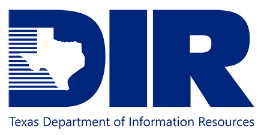 Before ordering service go to:  https://dir.texas.gov/communications-technology-services/tex-voice-and-data-vendor-contracts and review the contracts and pricing. Call 877-472-4848 Option 4 for assistance. Customer agrees to abide by the applicable terms and conditions of the vendor’s communications technology services agreement and the related customer services agreement for the services. (This box must be checked for order issuance.)Send completed order form with the vendor price quote to: telecom.solutions@dir.texas.gov1) Customer Account Information1) Customer Account Information1) Customer Account Information1) Customer Account InformationAccount CodeDivision CodeAccount NameDivision NameOrder Submitted ByPhone NumberEmail AddressDate of this RequestRequested Due DateExpedite Request No  Yes*  If yes is checked, customer agrees to pay any expedite charges. No  Yes*  If yes is checked, customer agrees to pay any expedite charges. No  Yes*  If yes is checked, customer agrees to pay any expedite charges.2) Type of Request – Select One Add Number(s)	 Change Number(s)		 Delete Number(s)3) Provider – Selecting One from each Inter-LATA and Intra-LATA columns is required.3) Provider – Selecting One from each Inter-LATA and Intra-LATA columns is required.For Inter-LATA CallsSelect one option from this column. AT&T (PIC 0288) DIR-TELE-CTSA-002 CenturyLink (PIC 104321) LLC DIR-TELE-CTSA-004 Restrict Line – No Long Distance	For Intra-LATA CallsSelect one option from this column. AT&T (PIC 0288) DIR-TELE-CTSA-002 CenturyLink (PIC 104321) LLC DIR-TELE-CTSA-004 Restrict Line – No Long Distance4) Location – Submit one form for each location.  Only one location is allowed per form.4) Location – Submit one form for each location.  Only one location is allowed per form.4) Location – Submit one form for each location.  Only one location is allowed per form.4) Location – Submit one form for each location.  Only one location is allowed per form.4) Location – Submit one form for each location.  Only one location is allowed per form.Name of LocationStreet AddressCity, State, ZIP5) Telephone Number(s)Are you adding Authorization Codes?	  No	 Yes	*	*If you are making Authorization Code changes, complete an Authorization Code Form and send it with this form when you place your order.Working Telephone Number(s)or Range (if applicable)Working Telephone Number(s)or Range (if applicable)AuthorizationCodePromptAuthorizationCodePromptName to Appear on DIR InvoiceProvide first and last names if you need them to appear on the DIR invoice associated with the telephone numbers.Name to Appear on DIR InvoiceProvide first and last names if you need them to appear on the DIR invoice associated with the telephone numbers.InternationalCallBlockingInternationalCallBlockingWTNWTNYesNoLast Name (All Caps)First Name (All Caps)YesNo12345678910If more than 10 lines are needed, complete a PIC Code Large Order Formand send it with this form when you place your order.If more than 10 lines are needed, complete a PIC Code Large Order Formand send it with this form when you place your order.If more than 10 lines are needed, complete a PIC Code Large Order Formand send it with this form when you place your order.If more than 10 lines are needed, complete a PIC Code Large Order Formand send it with this form when you place your order.If more than 10 lines are needed, complete a PIC Code Large Order Formand send it with this form when you place your order.If more than 10 lines are needed, complete a PIC Code Large Order Formand send it with this form when you place your order.If more than 10 lines are needed, complete a PIC Code Large Order Formand send it with this form when you place your order.If more than 10 lines are needed, complete a PIC Code Large Order Formand send it with this form when you place your order.6) Remarks – Provide any special requests and additional information.